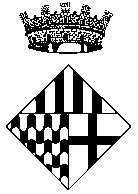 AJUNTAMENT DE SANT FELIU DE GUÍXOLSExpedient    X2024008575INSTÀNCIA DE SOL·LICITUD DE PARTICIPACIÓ EN PROCÉS SELECTIU X2024008544AUTORITZO que em sigui notificat per mitjans electrònics i   a efectes d'emetre l'avís corresponent de les comuniciacions i/o notificacions per mitjans electrònics fruit de la tramitació del procediment a la utilització les dades següents:Adreça electrònic: Telèfon mòbil: Dades identificatives del procés selectiuNúmero d’expedient        Descripció del procés selectiuX2024008575	TÈCNIC/A MIG D’INTERVENCIÓ DE LA PLANTILLA DE PERSONAL FUNCIONARI INTERÍ  I CREACIÓ DE BORSADades de la sol·licitudExposo:Que, havent-se publicat en el BOP núm. 71, la convocatòria i les bases del procés selectiu que consta en aquest document  d'instància,  manifesto  que  accepto  les  bases  i  que  reuneixo  totes  i  cadascuna  de  les condicions exigides.Sol·licito:Que, després dels tràmits procedents, em vulgueu concedir participar en l'esmentat procés.Clàusules del procés selectiu     Manifesto que ACCEPTO les bases i que reuneixo totes i cadascuna de les condicions exigides.AUTORITZO a l’Ajuntament de Sant Feliu de Guíxols a consultar els justificants de mèrits acadèmics que es troben en poder de l’Ajuntament de Sant Feliu de Guíxols, concretament els inclosos amb el número d’instància indicada a l’apartat documentació aportada anteriorment.  AUTORITZO a l’Ajuntament de Sant Feliu de Guíxols a consultar la titulació exigida que es troba en poderd’altres administracions.ACCEPTO que l'Ajuntament de Sant Feliu de Guíxols pugui consultar a altres administracions públiques la informació necessària per a la tramitació de la sol·licitud, en el cas que siguin necessàries ( Art. 28 de la Llei 39/2015).Clàusules RGPD     L'informem que les dades personals aportades en aquest tràmit seran tractades per l’Ajuntament de SantFeliu de Guíxols amb la finalitat d’atendre la seva sol·licitud, d'acord amb l’obligació legal establerta a la Llei39/2015.     Les dades aportades podran ser cedides a altres administracions públiques si el tràmit ho requereix i les de contacte es podran utilitzar per als tràmits de competència municipal.     Pot exercir els drets d’accés, rectificació, supressió, limitació i oposició davant l’Ajuntament. Més informació sobre protecció de dades a l’adreça següent: http://ciutada.guixols.cat/dpd  He llegit i accepto les clàusules de seguretat.Documentació aportada amb anterioritatDescripció de la documentació i número del registre d'entradaDocumentació annexadaDescripció de la documentació:                  Fotocòpia del DNI o equivalent  Fotocòpia de la titulació exigida  o document que autoritzi a l’Ajuntament a consultar les dades a  altres administracions. Fotocòpia certificat acreditatiu del nivell de suficiència (C1) de catalàFotocòpia certificat acreditatiu del nivell de domini operatiu eficaç (C1) de castellà (només en el cas que no es tingui la nacionalitat espanyola)Relació indexada dels mèrits professionals i acadèmics (segons model oficial), i la seva justificació documental, mitjançant informe de vida laboral, contractes de treball o certificat de serveis previs i certificats de formació. Justificant de pagament de la taxa del procés establerta a l’ordenança fiscal núm. 9 annex 11 d’aquesta corporació,  per import de _____ €  Em trobo en el següent supòsit de bonificació de la taxa (veure Base tercera de les bases del procés) : ______________________Sant Feliu de Guíxols,       de                         de 2024Dades identificatives del/la sol·licitantNom i cognomsDNI o equivalentAdreça (via, nº, esc., porta)MunicipiCodi postalAdreça electrònicaTelèfon 1Telèfon 2